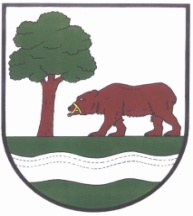 svoláNÍ USTAVUJÍCÍho zasedání zastupitelstva obce KUNČICE NAD LABEMZasedání se koná 14.10.2022  od 16.00 hodin v budově obecního úřadu v kanceláři starostky obceObecní úřad Kunčice nad Labem v souladu s ustanovením § 93 odst. 1 zákona č. 128/2000 Sb., o obcích (obecní zřízení), v platném znění, informuje o konání ustavujícího zasedání Zastupitelstva obce Kunčice nad Labem, svolaného dosavadní starostkou obce Miroslavou Kracíkovou v souladu s § 91 odst. 1 zákona o obcíchPŘED SCHVÁLENÍM PROGRAMU SLOŽÍ ČLENOVÉ ZASTUPITELSTVA OBCE SLIBNávrh  programuurčení ověřovatelů zápisu a zapisovateleschválení programuvolba starosty a místostarosty3.1. určení počtu místostarostů3.2. určení, které funkce budou členové zastupitelstva vykonávat jako        dlouhodobě uvolnění3.3. určení způsobu volby starosty a místostarosty3.4. volba starosty3.5. volba místostarostyzřízení finančního a kontrolního výboru4.1. určení počtu členů finančního a kontrolního výboru4.2. volba předsedy finančního výboru4.3. volba předsedy kontrolního výborurozhodnutí o odměnách za výkon funkcí neuvolněných členů zastupitelstvaDISKUSEKunčice nad Labem 07.10.2022v.r.Miroslava Kracíková    starostka obce